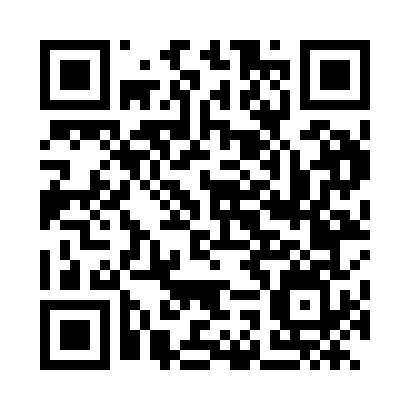 Prayer times for Zadar, CroatiaWed 1 May 2024 - Fri 31 May 2024High Latitude Method: NonePrayer Calculation Method: Muslim World LeagueAsar Calculation Method: ShafiPrayer times provided by https://www.salahtimes.comDateDayFajrSunriseDhuhrAsrMaghribIsha1Wed3:555:5012:564:528:039:502Thu3:535:4912:564:528:049:523Fri3:515:4712:564:528:059:544Sat3:495:4612:564:538:079:565Sun3:475:4512:564:538:089:576Mon3:455:4312:564:538:099:597Tue3:435:4212:564:548:1010:018Wed3:415:4112:564:548:1110:039Thu3:395:3912:564:558:1210:0510Fri3:375:3812:564:558:1410:0711Sat3:355:3712:564:558:1510:0812Sun3:335:3612:554:568:1610:1013Mon3:315:3512:554:568:1710:1214Tue3:295:3312:554:568:1810:1415Wed3:275:3212:564:578:1910:1616Thu3:265:3112:564:578:2010:1717Fri3:245:3012:564:588:2110:1918Sat3:225:2912:564:588:2210:2119Sun3:205:2812:564:588:2310:2320Mon3:185:2712:564:598:2510:2421Tue3:175:2612:564:598:2610:2622Wed3:155:2612:564:598:2710:2823Thu3:135:2512:565:008:2810:3024Fri3:125:2412:565:008:2910:3125Sat3:105:2312:565:008:2910:3326Sun3:095:2212:565:018:3010:3427Mon3:075:2212:565:018:3110:3628Tue3:065:2112:565:018:3210:3829Wed3:045:2012:575:028:3310:3930Thu3:035:2012:575:028:3410:4131Fri3:025:1912:575:028:3510:42